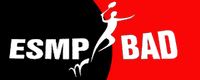 Séance en date du vendredi 15 octobre 2021Gymnase Hélène BOUCHER, 28130 PIERRESMembres du bureau :Séverine CORNEVIN (Présidente)David SEGRETAIN (Vice-président) : démissionnaireSébastien MONBILLARD (Trésorier) Alexandre DAVAL (Vice-trésorier)Stéphanie SEGRETAIN (Secrétaire) : démissionnaireAnnegret RAVIGNOT (Vice-secrétaire) : démissionnaire et mutationLaurence ZIMMERMANNPersonnalités invitées :La Mairie de Pierres est représentée par Mr CRETON, adjoint au Maire chargé des sportsLa Mairie de Maintenon est représentée par Mr MIELLE, adjoint au Maire chargé des sports (Absent Excusé)Me MARINELLI-LAVIGNE de la Communauté de CommunesKim NIVAULT (Ligue Centre-Val de Loire) et Jean-Yves NIVAULT (Codep 28) sont présentsParticipants dans la salle :Présents : 23Pouvoirs : 12Séance est ouverte.Secrétaire de séance : Alexandre DAVALOuverture de l’AG : 20h10Rapport moral de la présidente de l’ESMP BADMINTON :Mesdames et Messieurs,Tout d’abord merci à tous de votre présence ce soir qui montre votre intérêt pour notre club l’ESMP Badminton. Cette saison 2020/2021 fut, encore une fois, très particulière et malheureusement, ne nous a pas permis de pratiquer notre sport pendant plusieurs mois. Le manque de pratique a certainement entrainé chez beaucoup d’entre nous une frustration, voire un vide par le manque de contact avec nos licenciés et ceux des clubs du département. Nous avions malheureusement tout juste entamé la saison quand il a fallu tout arrêter fin octobre et la reprise s’est faite attendre jusqu’au mois de mai pour les jeunes et au mois de juin pour les adultes. Heureusement, nous avons pu proposer aux joueurs de venir jouer cet été et nous remercions pour cela la Communauté de Communes et le Syndicat Culture Sport et Loisirs.Contrairement à l’année précédente, nous n’avons même pas eu le temps d’organiser le moindre événement et nous avons très peu pratiqué. C’est avec beaucoup de précautions mais également beaucoup d’émotions que nous avons repris les séances avec les jeunes, puis avec les adultes. Mais c’est également une grande fierté de pouvoir déjà annoncer que nous aurons autant de licenciés cette année, voire plus que l’an dernier.J’espère que cette nouvelle saison pourra se dérouler du mieux possible, que nous pourrons organiser nos différentes manifestations notamment la 10ème édition de notre tournoi des Badineurs et partager le badminton tous ensemble avec toutes les valeurs qu’il peut véhiculer : la mixité, le multigénérationnel, c’est-à-dire accueillir les joueurs et joueuses de différents âges (de minibad 7ans à vétéran 5 chez nous), leur permettre d’accéder à la pratique, qu’elle soit de loisir ou de compétition, le badminton garde un esprit familial mais également une ouverture vers différents publics : bad santé, joueurs en situation de handicap. Le badminton sait également proposer des pratiques innovantes comme l’air badminton, le fit’minton ou le blackminton et tout cela en s’engageant dans une démarche de développement durable à laquelle le club adhère depuis 2ans. Je souhaite que chacun puisse s’épanouir à travers notre activité mais également dans notre association en prenant part, d’une façon ou d’une autre, à la vie notre club.Pour terminer ce discours, c’est avec une grande fierté que je vous annonce la qualification de Théo SEGRETAIN pour le championnat de France Jeunes sur le tableau de double mixte suite à sa victoire au championnat de Ligue le week-end dernier (championnat de la saison précédente qui a été reporté). Félicitations à lui !!SAISON 2020 – 2021Adhérents :Quelques chiffres sur le nombre d’adhérents cette saison :56 Adultes (+16 ans) et 26 enfants, soit un total de 82 licenciés, on note donc une perte de 14 licenciés (14.8%).Le nombre d’enfant est à peu près stable mais on a pu observer que beaucoup de ces jeunes ne sont pas revenus en fin d’année. On observe que la baisse se fait surtout sur les licences adultes.  37 Femmes (ou filles) et 45 hommes (ou garçons) dans les licenciés soit 68% d’hommes.Manifestations et événements :Aucune manifestation n’a pu se dérouler cette année.Championnats et compétitions :Interclubs Adultes :Interclubs : nous avions engagé cette saison 4 équipes en interclub dont l’équipe fanion qui devait retrouver le niveau Régional. Malheureusement, un cas de COVID dans le club ne nous a pas permis de nous déplacer pour la 1ère journée et le championnat s’est arrêté là. Les 3 autres équipes étaient inscrites dans les 3 championnats départementaux 1, 2 et 3 mais aucun match n’a pu avoir lieu.Championnats départementaux :Adultes : n’a pas eu lieu Enfants : n’a pas eu lieu. Cependant, en ce début de saison, le championnat de Ligue de la saison précédente a été reporté et il avait lieu le week-end dernier. 3 de nos jeunes joueurs y ont participé Zoé SEGRETAIN, Emilie CELLIER et Théo SEGRETAIN.Vétérans : n’a pas eu lieu Trophée Départemental Jeunes et Circuit régional Jeunes :Ces événements n’ont pour la plupart pas pu avoir lieu.Tournois privés adulte : Nous tenons à remercier Laurence ZIMMERMANN qui s’occupe du classeur rouge « inscription tournois privés » qui fonctionne très bien et est déjà reconduit cette année sous la même forme, en espérant que celui-ci s’use un peu plus cette année que l’an dernier.Formations :Toutes les formations ont été malheureusement annulées.Budget :Cf document du trésorier Sébastien MONBILLARDRemarques : l’assemblée choisit de voter à main levée.Vote de l’assemblée pour approbation des comptes : Contre : 0Abstention : 0Pour :  35 Remerciements :Les Mairies de Maintenon et Pierres pour leur soutien financier (subvention).La Communauté de Communes, le Syndicat Culture, Sport et Loisirs, l’Union des Clubs, le Codep 28, les gardiens de la Salle H. Boucher pour la mise à disposition des installations, le soutien et l’accompagnement de notre association tout au long de cette saison.Notre partenaire « Lardesports » qui propose des tarifs intéressants aux licenciés mais également nous ont permis d’acquérir un certain nombre de beaux lots que nous pourrons mettre en jeu lors de notre Tournoi des Badineurs.Egalement à l’association « Comme des mômes » pour leur aide proposée même si cette année, nous n’avons pas eu de demande en ce sens.Merci à Olivier BARBEDETTE pour faire vivre notre site web et pour la nouvelle mise en place de la page Facebook. A ce propos, je remercie toutes les personnes qui se sont proposées pour nous aider dans la communication autour de notre activité et notre club et vous promets de revenir vers vous rapidement.Un grand MERCI à vous tous, licenciés et bénévoles pour votre présence et votre sourire lors des retours sur les terrains.Saison prochaine (2021-2022): Tarif licence : pas d’augmentation de la licence pour cette nouvelle saison 2021/2022 mais pas de réduction non plus. C’est un choix fait par le bureau, la licence étant de 85euros pour un adulte, il y a 26.57€ pour la Fédération, 20€ pour la Ligue et 7.50€ pour le comité. Il ne reste que 29€ pour le club qui nous permet de maintenir l’encadrement enfant, la prise en charge des frais d’inscription des enfants aux compétitions, la soirée Blackminton… Adultes : 85euros Enfants (créneau enfants) : 75 eurosRéduction de 5 euros par personne à partir de 2 personnes du même foyer.Tarif volants :Nous maintenons le tarif des volants RSL grade 4 à 13€ (acheté 17.45€)Merci de prévoir l’appoint pour les paiements en espèces, paiement par chèques possible.Vente en séance (2 tubes maximum à la fois /pers), se rapprocher d’un membre du bureau.Créneaux d’entrainement :Pas de changement par rapport sur les créneaux attribués depuis plusieurs années.Lundi-mercredi et vendredi de 20h à 22h30 pour les adultes et le mercredi de 18h à 19h45 pour le créneau enfants.Encadrement enfants :David VILLEDIEU (Anim’sport et bien être) anime le cours enfants cette année en étant rémunéré par le club. Il est accompagné par Alexandra GILLE, Angélique ZELA et Théo SEGRETAIN. Merci de leur investissement tout au long de l’année pour faire progresser nos jeunes. Si vous êtes intéressés pour faire partie de l’encadrement ou si vous avez envie de vous former, faites-le nous savoir, le club prend en charge les frais de formation. D’ailleurs, Angélique va entrer en formation cette année.Animations adultes :Nous avons demandé à avoir des séances animées par un des salariés du Codep 28, 1 fois par mois, reste à cibler le public intéressé et la formule que l’on mettra en place. Nous reviendrons vers vous pour avoir votre avis afin de mettre déclencher ces prestations. Le vendredi, nous aurons toujours l’organisation des réceptions pour les équipes de D2 et nous essaierons de voir comment utiliser au maximum ce créneau sur les autres dates (rencontres Codep ou autres, nous attendons vos propositions). Même si celui-ci semble être de plus en plus utilisé par les licenciés.Centralisation des inscriptions des tournois privésLaurence continue à « promener » le classeur rouge à chaque entrainement pour vous permettre de vous inscrire aux tournois du département ou tournois limitrophes afin de centraliser les inscriptions. Pour rappel, attention à faire un paiement par tournoi et si possible, mettre au dos le nom du tournoi et les tableaux souhaités mais également à respecter les dates limites sous peine de devoir faire vos inscriptions par vous-même.Les équipes d’interclubCette année, nous avons déjà engagé 1 équipe en Régionale 3 et 1 équipe en Départementale 1.Nous aimerions procéder à l’inscription d’une équipe en Départementale 2 et une équipe en départementale 3 et pour cela, nous allons lancer très rapidement un appel aux volontaires pour voir si nous avons assez de joueurs pour ces 2 équipes.Le club souhaite rappeler l’importance de représenter notre club, chacun à son niveau, à travers les équipes d’interclubs. Ce sont des moments de partage qui valent le coup d’être vécus. Merci aux capitaines (Sébastien pour la R3, Séverine pour la D1, David G pour la D2), à nos 2 Juges Arbitres (Annegret et David S) sans qui nous ne pourrions engager d’équipe en interclub ainsi qu’aux SOC ou GEO (Séverine, Charlotte, Stéphanie et Valentin) qui pourront officier pour la Départementale 2 et 3. Le club aimerait qu’un ou plusieurs joueurs ou joueuses des équipes se forment afin de ne pas mobiliser toujours les mêmes officiels techniques. Félicitation à Charlotte et Valentin qui viennent de faire leur formation GEO.Plusieurs licenciés se sont manifestés pour se former en tant qu’officiel technique et nous les encouragerons en prenant en charge les frais de formation. Ils pourront ainsi venir compléter l’équipe qui est très souvent mobilisée. Dates à retenir :	-      demain : réception du plateau Minibad le matin et de la Rencontre Départementale Jeunes l’après-midi. 4 jeunes de l’ESMP sont engagés sur ces 2 manifestations.	-    dimanche 17 : réception de l’interclub de Régionale 3 de 10h à 17h. Venez encourager notre équipe.19 novembre : soirée Blackminton pour les licenciés et leur famille8 et 9 janvier 2022 : Tournoi Jupons-Jupettes14 et 15 mai 2022 : 10ème Tournoi des BadineursBudget prévisionnelVoir pièce jointe présentée par Alexandre DAVALProposition du budget prévisionnel au vote de l’assemblée : Contre : 0Abstention : 0Pour : 35Election du nouveau bureau :Démissions : Stéphanie et David SEGRETAIN ne souhaitent pas renouveler leur participation au sein du bureau tout comme Annegret RAVIGNOT qui a changé de club.Membres restants : Séverine CORNEVIN, Sébastien MONBILLARD (actuellement trésorier), Alexandre DAVAL (actuellement trésorier adjoint), Laurence ZIMMERMANN. Membres qui se présentent : Jean-François MANGOLD, William LEE se sont déjà manifestés.  Pas d’autres candidatures.Vote de l’assemblée pour que les membres restants et les nouveaux membres puissent constituer le nouveau bureau : Contre : 0Abstention : 0 Pour : 35Nouveau bureau voté :Séverine CORNEVIN (Présidente)Sébastien MONBILLARD (Trésorier) Alexandre DAVAL (Secrétaire)Laurence ZIMMERMANNJean-François MANGOLDWilliam LEEContact général membres du bureau : bureau@esmpbadminton.comLes nouveaux membres du bureau ont commencé à travailler sur un nouveau projet de club que nous vous ferons parvenir dans les semaines à venir afin que chacun puisse nous aider à en faire un projet club partagé. Il sera ensuite soumis à approbation par vote.Mots des invités :Michel CRETONKim NIVAULT, Jean-Yves NIVAULTClôture de l’AG : 21h05